WORDT JIJ 5-BALL KAMPIOEN 2019 VAN DALFSEN?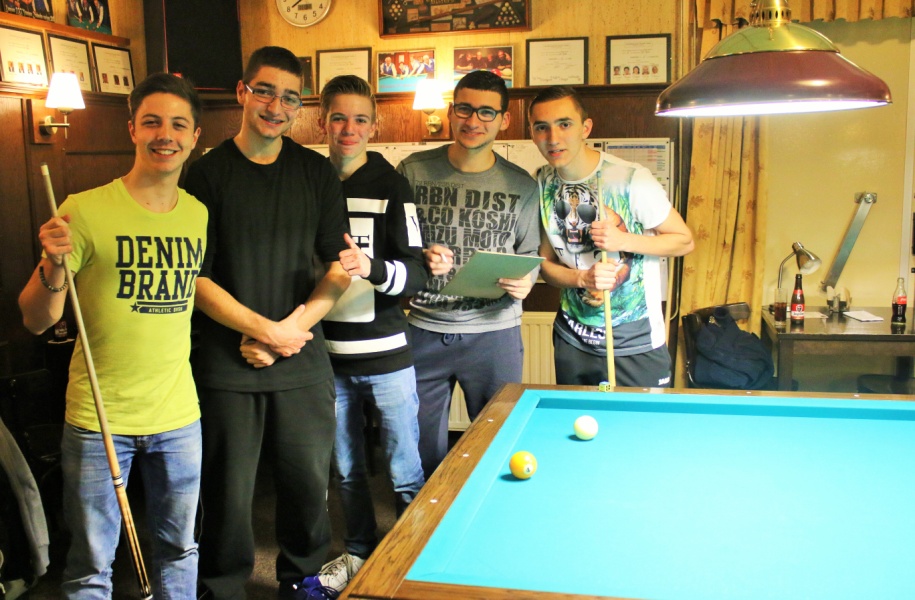 MELD JE NU AAN!Naam		:Adres		:Woonplaats	:Geb.datum	:Telefoon	:E-mail		:Lokatie		: Biljartzaal De Trefkoele +Speeldagen 	: Poulewedstrijden op dinsdag 17 en woensdag 18 december, middag of avond. 		  Er kan dus zowel op de middag als de avond worden gespeeld.		  U wordt verzocht in onderstaand schema voorkeurdata en		  dagdelen aan te geven.		  Hier zal zoveel als mogelijk rekening mee worden gehouden.		  Finalewedstrijden worden op vrijdagavond  20 december gespeeld.Voorkeur speeldata en dagdeel aankruisen: Dinsdag	  17 december:		Middag O  		Avond O  	Woensdag          18 december:		Middag O		Avond OHet inschrijfgeld (€ 5,00) dient op de speeldag bij binnenkomst te worden betaald.Dit is inclusief een kop koffie.Het formulier kunt u inleveren in het restaurant van De Trefkoele + of bij deorganisatie,  voor 7 december!!!!!!!!!!!!!!! 	evert.hulleman@planet.nlHet spel kan door iedereen worden gespeeld, mits 12 jaar of ouder.Voor informatie kunt u contact opnemen met:Rein Smit	  Kloostertuin 8		8152 JA   Lemelerveld		tel: 06-30460155Erik Analbers	  Badinckstraat 18	7721 ZG   Dalfsen		tel: 06-42521976Evert Hulleman   Veenslag 2  		7711 MH Nieuwleusen 		tel: 06-20890698